                   DAVENANT FOUNDATION SCHOOL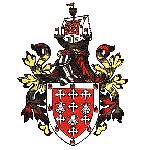 Geography DepartmentGeography is a high-performing department at Davenant consisting of three specialist teachers.  We work together as a committed, positive and professional team.  Our students are well motivated and work hard at KS3, GCSE and A level and there is an active Gifted and Talented Programme for our most able Geographers.We are looking for a well-qualified, committed and good honours graduate to teach across the age and ability range to help us continue the Geography department’s success.All students study Geography at KS3 for 3 hours per fortnight structured around the demands of the revised National Curriculum in Geography.  A wide variety of resources and range of teaching and learning styles is used including local field studies.At GCSE we are a very popular option choice with three groups in both Year 10 and 11. We follow the AQA course. Last summer we achieved 83% Grade A* to C with 32 A*/A Grades.  Local fieldwork is carried out in Epping Forest and Stratford, East London.At A Level we follow the Edexcel course and have been especially successful over the last few years with 63% of our students achieving Grades A*-C. Last year nine of our Geographers have gone on to read Geography at top universities including Cambridge.Resources are good and include a wide range of texts and periodicals.  There are excellent ICT facilities in the school. Three classrooms are dedicated to Geography. We endeavour to create a stimulating environment in which to study.It is clearly a busy and high performing department. The successful candidate will have the opportunity to join us at a most interesting and exciting time for Geography education as we embed the new GCSE and A level specifications. We look forward to working with a colleague who will be able to contribute enthusiastically to this process. J BLAIRHEAD OF GEOGRAPHYJanuary 2018